Opdrachtformulering systematisch analyseren vermeende knelpunten in wet- en regelgeving onderwijs, jeugd en zorg.  Versie 2 Bas Wijnen 18 mei 2020 Een gezonde, veilige en kansrijke ontwikkeling van elk kind. Een ononderbroken ontwikkeling van elk kind. Het versterken van het gewone leven. Dit soort doelen komen terug in de actieprogramma’s die het rijk met VNG en maatschappelijke partners in het onderwijs, welzijn, jeugdhulp en zorg heeft opgezet. Het zijn enerzijds taaie maatschappelijke opgaven, anderzijds zien we dat de actieprogramma’s telkens aspecten van dezelfde beweging in gang proberen te zetten: de kansen van kinderen vergroten;het normale versterken;meer inzetten op preventie;door de samenwerking tussen voorzieningen in het jeugddomein te verbeteren. Dat roept de vraag op: in hoeverre dragen de huidige wettelijke kaders van de wetten die zien op jeugdigen en gezinnen bij aan deze beweging? Zijn de prikkels gericht op het versterken van het normale leven, de preventie en samenwerking tussen voorzieningen? Of zijn de prikkels anders gericht? Vaak hoor je dat de aandacht vooral uitgaat naar ‘de achterkant’, naar vraagstukken rondom kinderen en gezinnen met problemen, naar het topje van de Pyramide. Is dat omdat de opgaven daar het grootst zijn? Of is dat ook omdat de prikkels in onze systemen op die manier zijn ingericht? Landelijke wettelijke kaders bepalen immers het lokale beleid, de inrichting, de financiële stromen, het toezicht en de verantwoording. Aanpak: Met de bij de CoP ‘bindende afspraken betrokken regio’s’ inventariseren we welke casussen/ dilemma’s er in de praktijk spelen rondom wet- en regelgeving op het snijvlak van onderwijs, zorg, jeugd en gemeentelijk domein. Per casus wordt in elk geval inzichtelijk gemaakt: Wat het dilemma precies is; Welke wet- en regelgeving relevant is; Wat de regio zelf al heeft gedaan om het dilemma op te lossen;Waarom de oplossing van de regio onwenselijk, oneigenlijk of onmogelijk is.Daarnaast zal een juridische analyse van de wetten van het gehele jeugdstelsel (onderwijs, kinderopvang, jeugdgezondheidszorg, jeugdhulp, welzijn, etc) worden gemaakt waarbij inzichtelijk wordt: Wat het doel is van de desbetreffende wet; welke wettelijke opdracht geformuleerd wordt aan wie;welke prikkels er op welke manier worden gelegd om de doelen van deze wet te realiseren; welke prikkels er worden gelegd voor samenwerking met andere partijen/ domeinen; welke prikkels er worden gelegd om preventieve activiteiten uit te voeren. Uitgangspunt bij deze analyse is een indeling van basis, basisondersteuning/ eerste lijn en intensieve en gespecialiseerde ondersteuning. (zie tabel hieronder) Alle relevante wetten van de leefdomeinen gezondheid, sociaal netwerk, wonen, onderwijs en dagbesteding/ opvang, financiën, werk en inkomen en veiligheid worden meegenomen.  De analyses van de casussen uit de praktijk en de juridische stelselanalyse vormen samen een rapport, waarbij ook aanbevelingen worden geformuleerd door de deelnemers van de CoP. Dit rapport wordt aangeboden aan de landelijke beleidscoalitie Met andere Ogen (ministeries en branches onderwijs, zorg en jeugd).  Fasering: Aanscherping opdracht (René, Marloes, Bas en deelnemers CoP bindende afspraken)Vaststellen opdracht, inclusief het benoemen van momenten waarop landelijke coalitiepartijen worden aangehaakt (programmamanager MAO en kennisverbinder MAO NJi) Instellen werkgroep/ leggen verbinding met agenderingslijn MAO (programmamanager MAO en kennisverbinder MAO NJi) (vanaf juni)Inhuren jurist ivm juridische analyse (juni/augustus);Bespreking en toetsing tussenproduct in CoP bindende afspraken (september)Oplevering eindproduct, tbv agendering MAO (oktober/ november?). 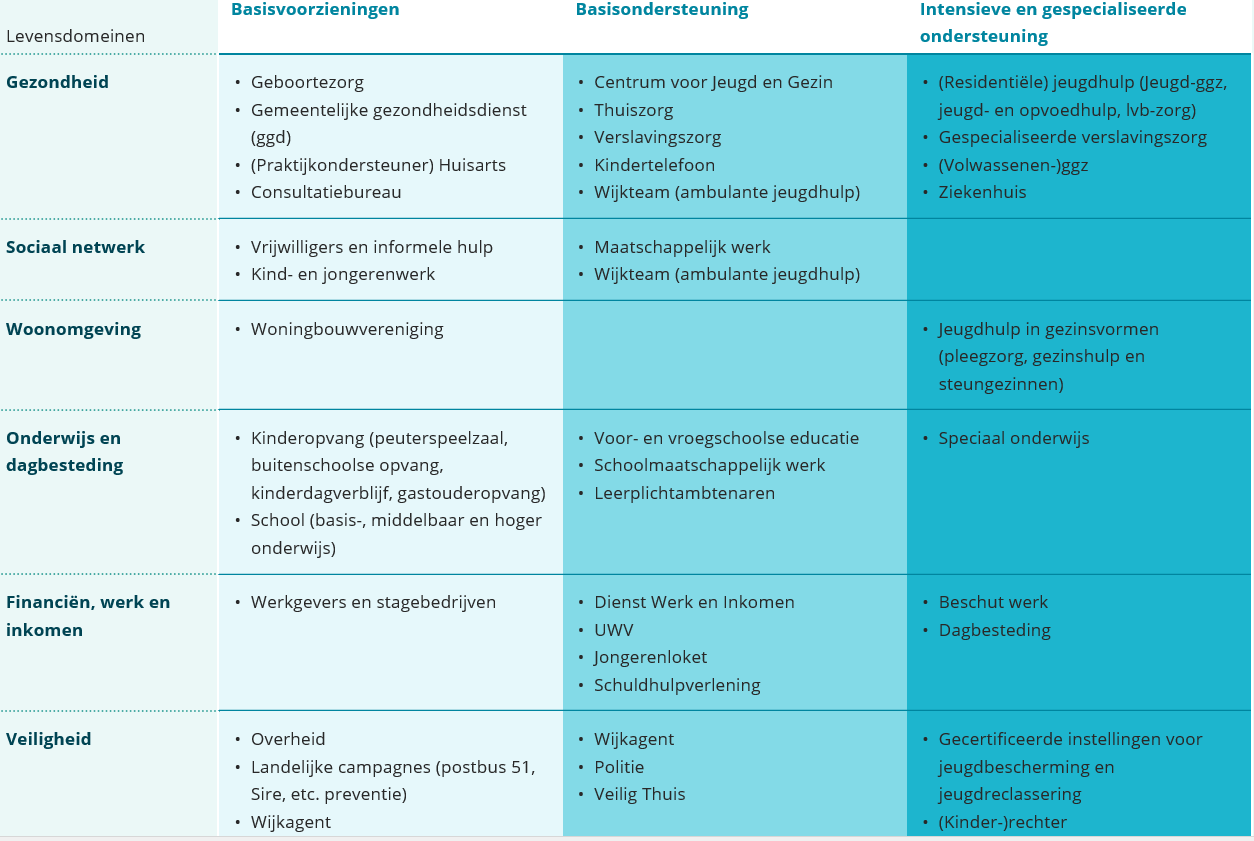 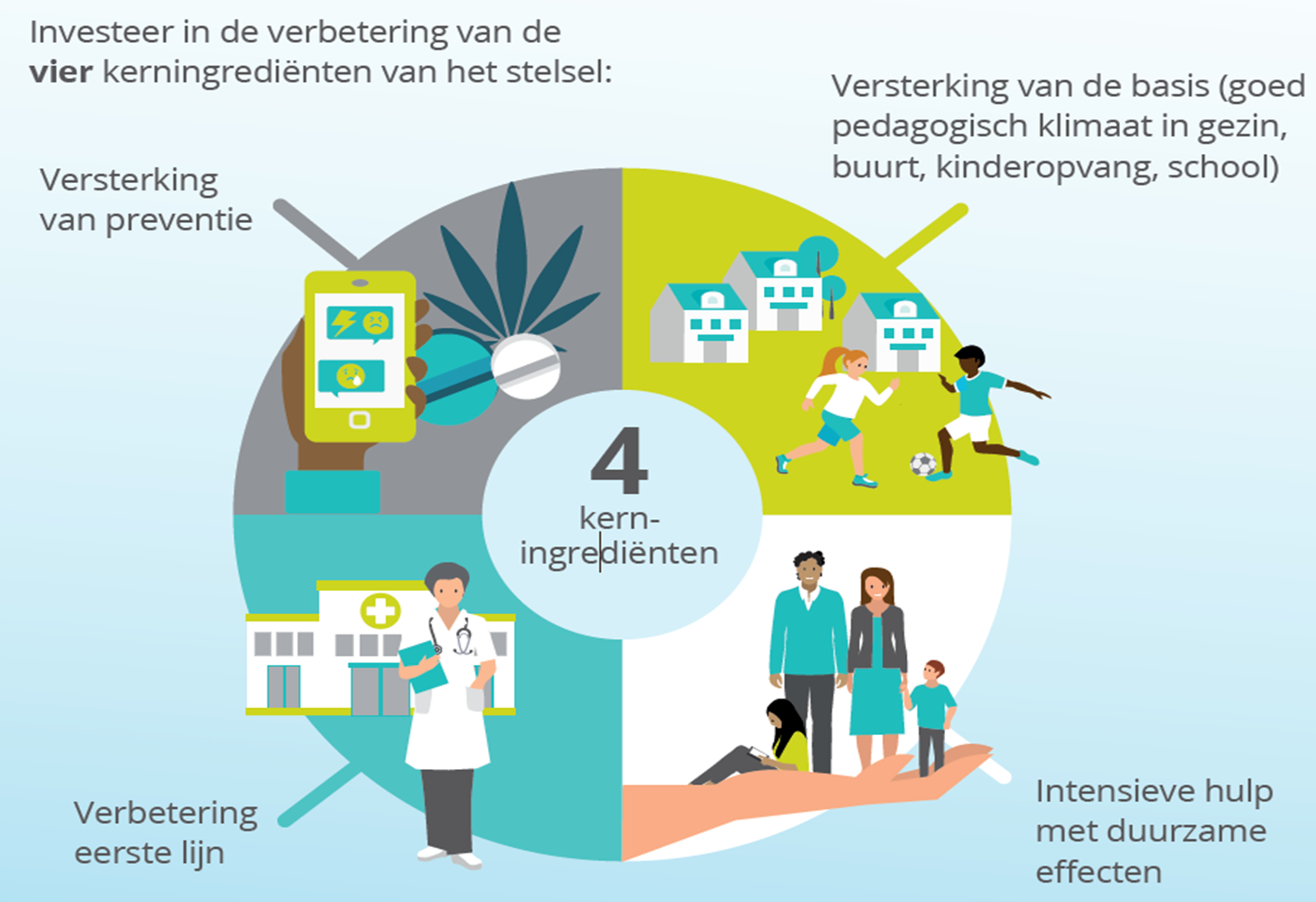 